Publicado en Madrid el 28/08/2018 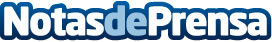 Retrasos, cancelaciones de vuelos y otras incidencias han disparado las reclamaciones de vuelos en 2018Ryanair, Vueling e Iberia se encuentran en el ‘top’ de las aerolíneas con mayor número de reclamaciones. Cancelaciones, retrasos y overbooking son incidencias recurrentes en este sector, donde las indemnizaciones a pasajeros pueden alcanzar los 1400 eurosDatos de contacto:JavierNota de prensa publicada en: https://www.notasdeprensa.es/retrasos-cancelaciones-de-vuelos-y-otras Categorias: Nacional Derecho Viaje Turismo E-Commerce http://www.notasdeprensa.es